	Ai sensi dell'articolo 74 dello Statuto della Scuola elementare italiana „Bernardo Benussi“ Rovigno,  delle Indicazioni dell'Istituto croato per la sanità pubblica (in prosieguo del testo: Indicazioni dell'Istituto) per la prevenzione e controllo di COVID-19 per le istituzioni educativo – istruttivo prescolari e scuole elementari e medie per l’anno scolastico 2021/22, e delle Modalità e suggerimenti per il lavoro nelle condizioni dell'epidemia COVID-19 nell'anno scolastico 2021/22 del Ministero delle scienze e dell’istruzione la direttrice della Scuola emanda ilPIANO DI ATTUAZIONE dell'apertura della scuola il 6 settembre del 2021 I.In collaborazione con il fondatore (Città di Rovigno) e con altri enti locali è stato deciso che le condizioni materiali e le risorse umane della Scuola consentono l'organizzazione del processo istruttivo a scuola (modello A) dal 6 settembre 2021 rispettando le misure epidemiologiche in atto. Esso sarà possibile aumentando l'igene personale, la disinfezione delle mani e rispettando il distanziamento fisico di 1,5m.Con lo scopo di migliorare la protezione degli alunni, dei dipendenti della scuola e del resto   
 degli intermediari nel processo educativo – istruttivo emando il Piano di attuazione dell'apertura della 
 scuola il 6 settembre del 2021 (in prosieguo del testo: Piano di attuazione).II.Il Piano di attuazione richiede le seguenti misure di organizzazione, tecniche e condizioni materiali:Misure di organizzazione e compiti I lavori iniziali per l'apertura della scuola – tutti gli insegnanti, i collaboratori professionali e la direttrice della Scuola Informare i genitori sulle Indicazioni dell'Istituto e sul Piano di attuazione tramite le pagine Web della ScuolaResponsabile per la realizzazione: la direttrice della Scuola             Scadenza per la realizzazione: il 3 settembre del 2021Somministrare un questionario online per i genitori tramite i canali di comunicazione per prendere in considerazione le necessità dei genitori degli alunni:il trasporto pubblicol'alimentazionel'organizzazione del lavoro del Doposcuola per gli alunniResponsabile per la realizzazione: le insegnanti di classe, i collaboratori professionali della 
                                                       ScuolaScadenza per la realizzazione: il 3 settembre del 2021Direzione e amministrazione della scuolaFare l'analisi delle risorse necessarie per l'alimentazione, manutenzione e igiene della scuolaResponsabile per la realizzazione: la direttrice e la segretariaScadenza per la realizzazione: il 3 settembre del 2021Aggiornare i dati ed effettuare l’ordinazioneResponsabile per la realizzazione: la segretariaScadenza per la realizzazione: il 3 settembre del 2021Informare i genitori sulle misure, sui compiti e sui metodi di organizzazione del lavoroInformare i genitori sul contenuto delle Indicazioni dell'Istituto di sanità e delle indicazioni del MinisteroResponsabile per la realizzazione: i capiclasse, la direttriceScadenza per la realizzazione: l’8 settembre del 2021Informare gli assistenti dell'insegnamento sui metodi di organizzazione del lavoroInformare gli assistenti dell'insegnamento sulle Indicazioni dell'Istituto, del Ministero e sui metodi di lavoroResponsabile per la realizzazione: i collaboratori professionali della scuolaScadenza per la realizzazione: il 6 settembre del 2021Misure tecnicheCompiti per l’amministrazione della ScuolaFornire i prodotti per disinfettare e pulireResponsabile per la realizzazione: segretaria e la direttrice della ScuolaScadenza per la realizzazione: il 3 settembre del 2021Preparare le aule, segnalare le entrate e i bagni per ciascuna classe, attaccare sulle porte delle classi l’orario di lavoro, le indicazioni su come lavare le mani, l’orario dell’uso degli spazi comuniResponsabile per la realizzazione: il mastro, gli insegnantiScadenza per la realizzazione: il 3 settembre del 2021Pianificare la disinfezione delle aule, dei bagni e degli spazi comuniResponsabile per la realizzazione: le donne di puliziaScadenza per la realizzazione: il 3 settembre del 2021Controllare la realizzazione dei compiti di questo Piano di attuazioneResponsabile per la realizzazione: la direttrice e i collaboratori professionali della scuolaScadenza per la realizzazione: l’8 settembre del 2021Pianificare il lavoro giornaliero e settimanale per classiResponsabile per la realizzazione: la direttrice della ScuolaScadenza per la realizzazione: il 3 settembre del 2021Informare i genitori sull’orario di lavoroResponsabile per la realizzazione: i capiclasseScadenza per la realizzazione: il 3 settembre del 2021Misure di attuazione dopo l’apertura della scuolaAssicurare l’accoglienza degli alunni alle entrate della scuola (diverse entrate per classi) rispettando l’orario prestabilito e controllare l’evidenza della temperatura corporea degli alunniResponsabile per la realizzazione: tutti gli insegnantiAll’inizio dell’insegnamento informare gli alunni sulle misure di prevenzioneResponsabile per la realizzazione: i capiclasse, i collaboratori professionali della scuolaEsercitarsi con gli alunni in modo che comprendano dove e come si possono muovere (circolare), come si dovrebbero comportare durante i riposi, la merenda, il pranzo e le uscite nel giardino e nel campo da giocoResponsabile per la realizzazione: tutti gli insegnanti, le cuoche, i collaboratori 
                                                       professionali della ScuolaAssicurare che gli spazi della scuola vengano ventilati e puliti dalle donne di pulizia e dal mastroResponsabile per la realizzazione: le donne di pulizia, il mastroGestire l’evidenza dei valori della febbre misurata dei dipendenti (Indicazioni dell’Istituto)             Responsabile per la realizzazione: la segretariaIII.Il Comitato scolastico sarà informato su questo Piano di attuazione tramite la posta elettronica – ogni membro del Comitato riceverà sulla e-mail il Piano di attuazioneIV.Questo Piano di attuazione verrà pubblicato sulle pagine web della scuola.SIG. AMM.: 602-02/21-01/1N. PROT.: 2171-01-18-01-21-16A Rovigno, 2 settembre 2021                                                                                                                           La direttrice:Tiziana Zovich Stanić, mag.psych.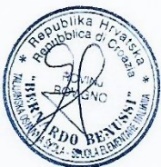 Temeljem članka 74. Statuta Talijanske osnovne škole „Bernardo Benussi“ Rovinj, Uputa za sprječavanje i suzbijanje epidemije COVID-19 vezano za rad predškolskih ustanova, osnovnih i srednjih škola u školskoj godini 2020./2021. Hrvatskog zavoda za javno zdravstvo (u daljnjem tekstu Upute HZJZ-a) i Modela i preporuka za rad u uvjetima povezanima s COVID-19 u pedagoškoj/školskoj godini 2021./2022. Ministarstva znanosti i obrazovanja ravnateljica Škole donosi  PROVEDBENI PLANotvaranja škole 6. rujna 2021. godineI.U suradnji s osnivačem (Grad Rovinj-Rovigno) i nadležnim lokalnim stožerima utvrđeno je da prostorni i kadrovski uvjeti Škole omogućuju provedbu obrazovnog procesa u školi (model A) od 06. rujna 2021. godine uz poštivanje epidemioloških mjera. Pretpostavka za to je pojačana osobna higijena, dezinfekcija ruku i poštivanje fizičkog razmaka od 1,5m  kod učenika. U cilju unaprjeđenja zaštite učenika, djelatnika škole i ostalih posrednih dionika odgojno- obrazovnog procesa Škole donosim Provedbeni plan otvaranja škole 6. rujna 2021. g. za učenike razredne nastave (u daljnjem tekstu: Provedbeni plan).II.Provedbeni plan zahtijeva sljedeće organizacijske, tehničke i materijalne uvjete i mjere:Organizacijske mjere i zadatciPripremne radnje za otvaranje škole – svi nastavnici, stručna služba Škole i ravnatelj Školea)         Upoznati roditelje putem web stranice s Uputama HZJZ-a i s Provedbenim planomIzvršitelj zadatka: ravnateljica ŠkoleRok provedbe zadatka: do 3. rujna 2021. godineb)         Izvršiti anketiranje roditelja putem komunikacijskih kanala o potrebi roditelja   
                   učenika:za javni prijevozpotrebi prehrane učenika u Školi potrebi organiziranja rada Produženog boravka za učenikeIzvršitelj zadatka: učiteljice razredne nastave, stručna služba ŠkoleRok provedbe zadatka: do 3. rujna 2021. godine1.2. Administrativna služba školea)        Izvršiti analizu potrebnih sredstava za prehranu, održavanje i higijenu po školama.Izvršitelj zadatka: ravnateljica i tajnicaRok provedbe zadatka: do 3. rujna 2021. godineb)        Uskladiti podatke i izvršiti nabavuIzvršitelj zadatka: tajnica školeRok provedbe: do 3. rujna 2021. godine1.3. Upoznavanje roditelja s mjerama, zadacima i načinima organizacije radaa)         Upoznavanje roditelja sa sadržajem Uputa HZJZ i Preporukama MZO-aIzvršitelj zadatka: razrednici, ravnateljicaRok provedbe zadatka: do 8. rujna 2021. godine1.4. Upoznavanje pomoćnika u nastavi s načinima organizacije radaa)        Upoznavanje PUN sa sadržajem Uputa HZJZ i Preporukama MZO-a te oblicima radaIzvršitelj zadatka: stručna služba ŠkoleRok provedbe zadatka: do 6. svibnja 2021. godineTehničke mjere2.1. Zadatci za administrativno tehničku službu Školea)        Nabava sredstva za dezinfekciju i čišćenjeIzvršitelj zadatka: tajnica i ravnateljica ŠkoleRok provedbe zadatka: do 3. rujna 2021. godineb)         Priprema učionica, označavanje ulaza i wc - a za učenike (za svaki razred), zalijepiti na 
            vrata svake učionice raspored sati, uputstva za pranje ruku te raspored korištenja 
            zajedničkih prostoraIzvršitelj zadatka: kućni majstor, nastavniciRok provedbe zadatka: do 3. rujna 2021. godinec)         Planiranje dezinfekcije učionica, wc - a i zajedničkih prostorijaIzvršitelj zadatka: spremačiceRok provedbe zadatka: do 3. rujna 2021. godined)        Izvršiti nadzor nad provedbom zadataka ovoga PlanaIzvršitelj zadatka: ravnatelj Škole i stručna služba školeRok provedbe zadatka: do 3. rujna 2021. godinee)        Planiranje dnevnog i tjednog rada po razredimaIzvršitelj zadatka: ravnateljica Škole Rok provedbe zadatka: do 3. rujna 2021. godinef)         Upoznavanje roditelja s rasporedom radaIzvršitelj zadatka: razredniciRok provedbe zadatka: do 3. rujna 2021. godineMjere provedbe nakon otvaranja škole  3.1.      Osigurati prihvat učenika na ulazima u školu (različiti ulazi za različite razrede) 
              prema utvrđenom rasporedu i provjeravati evidenciju tjelesne temperature učenikaIzvršitelj zadatka: svi nastavnici  3.2.      Na početku nastave informirati učenike o preventivnim mjeramaIzvršitelj zadatka: razrednici, stručna služba škole  3.3.     Vježbati s učenicima gdje se kreću, kako se koriste odmori, dijeli hrana, izlazi 
              na dvorište i na igralištaIzvršitelj zadatka: svi nastavnici, kuharice, stručna služba Škole  3.4.     Osigurati provjetravanje i čišćenje prostora koje obavljaju spremačice i domari.Izvršitelj zadatka: učiteljice razredne nastave, spremačice, kućni majstori  3.5.     Voditi evidenciju o mjerenju tjelesne temperature zaposlenika (Upute HZJZ).Izvršitelj zadatka: tajnica ŠkoleIII.Školski odbor bit će upoznat s ovim Provedbenim planom elektroničkim putem - slanjem Provedbenog plana na e-mail adresu članova Školskog odbora.IV.Ovaj Provedbeni plan bit će objavljen na web stranici škole.SIG. AMM.: 602-02/21-01/1N. PROT.: 2171-01-18-01-21-16U Rovinju, 2. rujna 2021.                                                                                                                        Ravnateljica:Tiziana Zovich Stanić, mag.psych.